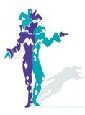 Costume PlotSouth PacificNELLIE FORBUSHACT IScene 1:	 Sun tan Naval nurse’s uniform consisting of shirt, skirt, capScene 3:  Light blue fatigue shirt, rolled up sleeves with FORBUSH stenciled on back, knee length denin pants, halter top under shirt, Scene 5:  repeatScene 6: repeatScene 7: repeatScene 8: repeat, minus denim shirt, add Emile’s panama hatScene 13: Evening dressACT IIScene 1:  Ballet costume, denim top and trunks, newspaper comic strip pleated skirt, hat,  or optional ‘show’ costumeScene 3: First Entrance – White oversized sailor unitorm with long black tie, sailor capScene 3: Second entrance – Olive green finsh net gown with flowers and flowered headpieceScene 4: same as previousScene 8: White Nurse’s uniform, white nurse cap, Scene 9: repeatScene 10: repeatScene 12:  Same as Act 1, Scene 1EMILE DE BECQUEACT IScene 1: White linen suit, cream colored shirts, black string tieScene 7: Cream colored shirt, tan jodphers or slacks, tan hunting jacket, Panama Hat, boot topsScene 9: repeatScene 13: Black dinner suit or tux, white shirt, black dress bow tieACT IIScene 2: Eggshell gabardine suit, shirt, string tieScene 4: repeatScene 12: Camouflage pants, khaki shirt, Eisenhower camouflage jacket, steel helmetLUTHER BILLISACT IScene 3:  Distressed old blue dungarees, faded blue fatique shirt with “LUTHER BILLIS” stenciled on back, green web belt decorated with sea shells, dirty sailor hat, dog tags, native ornamental necklace.Scene 4: repeat; add boars tooth bracelet or necklaceScene 7: same as previous sceneScene 10: same as previous, take shirt off, carry over arm, hat in pocketScene 12: same a previous, shirt tied around waist, hat onACT IIScene 2:  Khaki shirt and pants show costume – ship tattoo on stomach, Scene 3: Honey Bunn: shorts with TWIRLY and WHIRLY painted on sides covered with grass skirting,   Two coconuts as bra, mosquito netting skirt trimmed with large green leaves.  Wig with flowers.Scene 4:  repeatScene 6:  dungarees, fatgue shirt, boor tooth bracelent, Scene 11:  same as Act I scene 3LIEUT ENANT CABLEACT 1Scene 3: Khaki marine officer uniform with marine cap, and dog tags.Repeat through Act 1ACT IIRepeatCAPTAIN BRACKETTACT I Scene 3:  Tan officers uniform, shirt and trousers, officers cap.Repeat through show – add jacket Act II Scene 11COMMANDER HARBISONACT IScene 3:  Tan officers uniform, officers capRepeat through show – add jacket Act II scene 11LIATACT I Scene 11:   Chinese silk blouse, black silk Chinese trousers ACT IIScene 2:  Chinese dressRepeat one of above outfits for Scene 10BLOODY MARY’ ASSISTANTChinese jacket, long black Chinese trousersSTEWPOTACT ISeabee fatigue pants, dirty white t-shirt with “STEWPOT” painted on chest, sailor hat, old cord for beltACT IIScene 1 – outfit to match Nellie for ‘show’ Scene 2 and 3 – repeatScene 11 repeat Act I costumePROFESSORACT ISeabee fatigue pants, marine fatigue jacket, fatigue hatACT IIScene 1 – Show costume to match Nellie and StewpotScene 2 and 3 – repeatScene 11 – Navy fatigue blue denim shirt, pant, white sailor hatABNERSeabee fatigue pants, fatigue hat, white t-shirt,  add fatigue jacket Act II scene 11JEROMEACT IScene 1:  Native print short sarong, pantsScene 13:  pajamasACT IIScene 12:  repeat Act I Scene 1, add sailor hatNGANAACT IScene 1: native print sarong, pants, flower in hairScene 13: nightgownACT IIScene 12: native print short sarong, pantsHENRYACT IScene 1: long sarong, white waiter’s jacketRepeatSEAMAN TOM O’BRIENAct IBlue denim fatigue pants and shirt, white sailor hat,  repeat untilACT II Scene 7Navy officers khaki shirt, trousers, tan web belt, overseas cap.Scene 11Camouflage jacket and pants, helmet with camouflage coverSEABEE Richard West and NAVY OFFICERAct IMarine fatigue jacket, pants, cap;  repeat until Act II Scene 2Convict suit  for showScene 4Navy khakit shirt, trousers, cap; repeat through showSAILOR  & LIEUT. BUZZ ADAMSAct IBlue denim fatigues, white t-shirt, white sailor hat, black web belt; repeat until Act II Scene 6(Buzz) Khaki shirt, trousers, bet, blue baseball capYEOMAN QUALEACT I Blue Denim fatigue pants and shirt, white t-shirt, white sailor hat ; repeat untilACT II Scene 7Navy officers Khaki shirt, trousers, web belt, overseas capScene 11Camouflage jacket and pants, helmet with camouflage coverSGT KENNETH JOHNSONACT IKhaki shorts, dark green web belt, fatigue cap, fatigue jacket, shirt T-shirtACT IIScene 1 – weight lifter costume in show   repeat untilScene 7Navy officers khaki shirt, trousers, belt hatScene 11Camouflage jacket and pants, helmet with camouflage coverMARINE CPT. HAMILTON STEEVESACT IScene 2Marine fatigue trousers, cap, shirt; repeat until ACT IIScene 11Camouflage jacket and pants, helmet with camouflage coverSEABEE MORTON WISEACT IScene 2Olive drab marine fatigue jacket, pants, pith helmet;  repeat untilACT II Scene 7Khaki shirt, trousers, oversea cap.Scene 11 Camouflage jacket, pants, helmet with camouflage cover.RADIO OPERATOR BAB MCCAFFREYACT IScene 2Blue denim fatigue shirt and pants, white sailor hat,; repeat untilACT II Scene 1Comic strip costume or show costume to match Nellie; repeat untilScene 6 (Radio Operator)Blue denim fatigue shirt and pants, sailor hat Repeat through showSAILOR and STAFF SGT. THOMAS HASSINGERACT IScene 2Faded blue dungarees cut down as shorts, white sailor hat, t shirt;  repeat untilACT I  Scene 7Long marine fatigue trousers, shirtScene 11 Native print sarong, headpieceACT IIScene 1: Khaki army shorts,  attire for showScene 4: khaki shirt , trousers, fliers cap.Scene 5Olive drab coveralls, fatigue cap.Scene 11 Camouflage jacket and pants, helmet with camouflage cover.CHORUSMARINE EXTRASACT I   fatigue trousers, shirt or t-shirtACT II camouflage jack and pants with helmet.NATIVE MENSarongs and Chinese style shirts/pantsSEABEE EXTRASDungaree pants, and blue fatigue shirts, with sailor caps.Optional ‘show’ outfitsSuits, etc if at the party scene as civiliansChorus Women (as assigned)Beach attire: cut off shorts, halter tops, etc.White Navy Nurse uniformsLight evening gowns for party sceneVarious ‘show’ outfits to wear Act I Scene 1 – 3  ( We created a set of ‘Americana costumes’ for  this show, featuring three girls in hats with ships on them…and T-shirts with Nina, Pinta, Santa Maria on them…..along with a variety of other costumes for the leads different from the traditional comic newspaper look.)Nun costumeTan Naval Nurse uniformsOlive drab coveralls, camouflage helmetsNative women outfits – Chinese pants, shirts or dresses